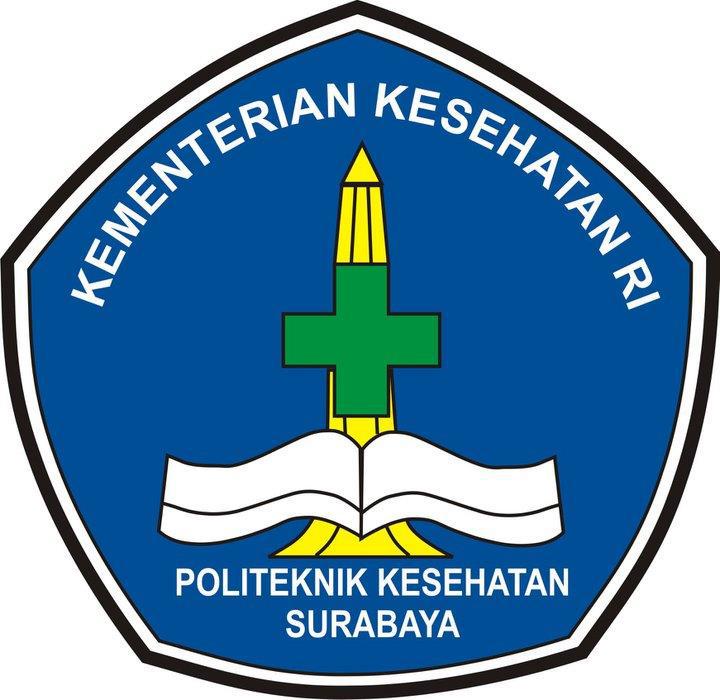 TUGAS AKHIRSTUDI PERILAKU PEKERJA PEMBUAT ROTI BAKERY LANGGENG 99 TERHADAP PEMAKAIAN ALAT PELINDUNG DIRI DI DESA KARANGSONO, KECAMATAN BARAT, KABUPATEN MAGETAN TAHUN 2021DIAN ARIYATINIM. P27833218058KEMENTERIAN KESEHATAN REPUBLIK INDONESIAPOLITEKNIK KESEHATAN KEMENKES SURABAYAJURUSAN KESEHATAN LINGKUNGANPROGRAM STUDI D-III SANITASI KAMPUS MAGETAN
Jl. Tripandita No. 06 Telp (0351) 895315TAHUN 2021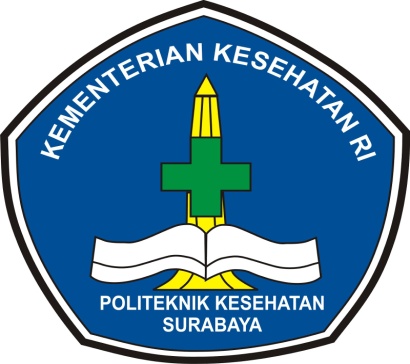 TUGAS AKHIRSTUDI PERILAKU PEKERJA PEMBUAT ROTI BAKERY LANGGENG 99 TERHADAP PEMAKAIAN ALAT PELINDUNG DIRI DI DESA KARANGSONO, KECAMATAN BARAT, KABUPATEN MAGETAN TAHUN 2021DIAN ARIYATINIM. P27833218058KEMENTERIAN KESEHATAN REPUBLIK INDONESIAPOLITEKNIK KESEHATAN KEMENKES SURABAYAJURUSAN KESEHATAN LINGKUNGANPROGRAM STUDI D-III SANITASI KAMPUS MAGETANJl. Tripandita No. 06 Telp (0351) 895315TAHUN 2021